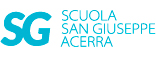         ATTIVITA’ DIDATTICA PER GIOVEDI’ 4 GIUGNOCLASSE QUINTA  ITALIANO/TESTO:”Il testo Pragmatico”Leggi benissimo pag.204/205Leggi e completa  sul libro e sul quaderno le pag.206/207.MATEMATICA/RIPASSORipeti le unità di misura-costo unitario-costo totale-spesa-guadagno-ricavo-perdita-sconto(Usa ripasso veloce di pag.258 sussidiario di Matematica)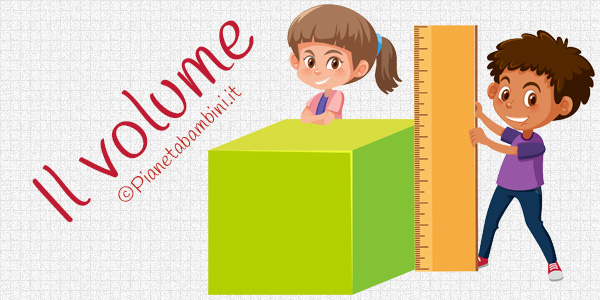 MATEMATICA/MISURE:”Il Volume”Leggi con molta attenzione la pag.293 del sussidiario di matematica. Completa “Esercizi per imparare”.(Guarda il video al seguente link e tutto ti sarà più chiaro https://www.youtube.com/watch?v=marli2tcXnc )Quello che fai oggi può migliorare tutti i tuoi domani!TVBLa tua maestra